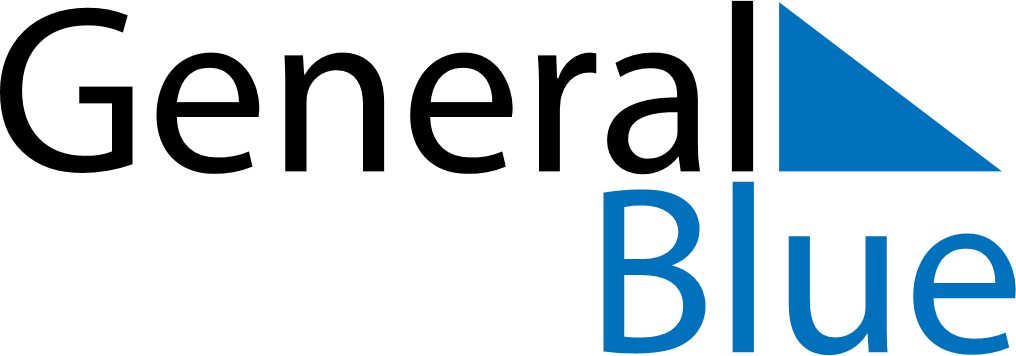 November 2024November 2024November 2024November 2024November 2024November 2024Angelslo, Drenthe, The NetherlandsAngelslo, Drenthe, The NetherlandsAngelslo, Drenthe, The NetherlandsAngelslo, Drenthe, The NetherlandsAngelslo, Drenthe, The NetherlandsAngelslo, Drenthe, The NetherlandsSunday Monday Tuesday Wednesday Thursday Friday Saturday 1 2 Sunrise: 7:29 AM Sunset: 5:02 PM Daylight: 9 hours and 32 minutes. Sunrise: 7:31 AM Sunset: 5:00 PM Daylight: 9 hours and 28 minutes. 3 4 5 6 7 8 9 Sunrise: 7:33 AM Sunset: 4:58 PM Daylight: 9 hours and 25 minutes. Sunrise: 7:35 AM Sunset: 4:56 PM Daylight: 9 hours and 21 minutes. Sunrise: 7:36 AM Sunset: 4:54 PM Daylight: 9 hours and 17 minutes. Sunrise: 7:38 AM Sunset: 4:52 PM Daylight: 9 hours and 14 minutes. Sunrise: 7:40 AM Sunset: 4:51 PM Daylight: 9 hours and 10 minutes. Sunrise: 7:42 AM Sunset: 4:49 PM Daylight: 9 hours and 6 minutes. Sunrise: 7:44 AM Sunset: 4:47 PM Daylight: 9 hours and 3 minutes. 10 11 12 13 14 15 16 Sunrise: 7:46 AM Sunset: 4:46 PM Daylight: 8 hours and 59 minutes. Sunrise: 7:48 AM Sunset: 4:44 PM Daylight: 8 hours and 56 minutes. Sunrise: 7:49 AM Sunset: 4:42 PM Daylight: 8 hours and 53 minutes. Sunrise: 7:51 AM Sunset: 4:41 PM Daylight: 8 hours and 49 minutes. Sunrise: 7:53 AM Sunset: 4:39 PM Daylight: 8 hours and 46 minutes. Sunrise: 7:55 AM Sunset: 4:38 PM Daylight: 8 hours and 43 minutes. Sunrise: 7:57 AM Sunset: 4:36 PM Daylight: 8 hours and 39 minutes. 17 18 19 20 21 22 23 Sunrise: 7:58 AM Sunset: 4:35 PM Daylight: 8 hours and 36 minutes. Sunrise: 8:00 AM Sunset: 4:34 PM Daylight: 8 hours and 33 minutes. Sunrise: 8:02 AM Sunset: 4:32 PM Daylight: 8 hours and 30 minutes. Sunrise: 8:04 AM Sunset: 4:31 PM Daylight: 8 hours and 27 minutes. Sunrise: 8:05 AM Sunset: 4:30 PM Daylight: 8 hours and 24 minutes. Sunrise: 8:07 AM Sunset: 4:29 PM Daylight: 8 hours and 21 minutes. Sunrise: 8:09 AM Sunset: 4:28 PM Daylight: 8 hours and 18 minutes. 24 25 26 27 28 29 30 Sunrise: 8:10 AM Sunset: 4:27 PM Daylight: 8 hours and 16 minutes. Sunrise: 8:12 AM Sunset: 4:25 PM Daylight: 8 hours and 13 minutes. Sunrise: 8:14 AM Sunset: 4:25 PM Daylight: 8 hours and 10 minutes. Sunrise: 8:15 AM Sunset: 4:24 PM Daylight: 8 hours and 8 minutes. Sunrise: 8:17 AM Sunset: 4:23 PM Daylight: 8 hours and 5 minutes. Sunrise: 8:18 AM Sunset: 4:22 PM Daylight: 8 hours and 3 minutes. Sunrise: 8:20 AM Sunset: 4:21 PM Daylight: 8 hours and 1 minute. 